UsersExported from METEOR(AIHW's Metadata Online Registry)© Australian Institute of Health and Welfare 2024This product, excluding the AIHW logo, Commonwealth Coat of Arms and any material owned by a third party or protected by a trademark, has been released under a Creative Commons BY 4.0 (CC BY 4.0) licence. Excluded material owned by third parties may include, for example, design and layout, images obtained under licence from third parties and signatures. We have made all reasonable efforts to identify and label material owned by third parties.You may distribute, remix and build on this website’s material but must attribute the AIHW as the copyright holder, in line with our attribution policy. The full terms and conditions of this licence are available at https://creativecommons.org/licenses/by/4.0/.Enquiries relating to copyright should be addressed to info@aihw.gov.au.Enquiries or comments on the METEOR metadata or download should be directed to the METEOR team at meteor@aihw.gov.au.UsersMETEOR provides users with different views of its features depending on their assigned role in the system.The two main roles in METEOR are:General usersMetadata developersFor detailed information on each role, click on the role links. Your role can be changed should your requirements change.METEOR Business Rules METEOR Business Rules for Metadata Development specifies the rules with which metadata developers should comply when creating metadata within the Metadata Online Registry (METEOR).This document has evolved over time as the business rules are refined to meet the increasingly sophisticated requirements of users and the Registration authorities. For this reason, readers are encouraged to refer to the latest version of this publication.This document also forms the basis of the online help provided within METEOR. This help can be accessed by clicking on the information icons 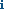  located throughout the site or via the Help tab on the top navigation bar.The latest version of this publication can be found using this link:METEOR Business Rules